FiskevårdLandskapsregeringen har i sitt budget förslag för 2018 infört ett nytt moment 67010 Fiskevård, en fiskevårdsavgift för personer som icke är bofasta på Åland. I budgetmomentet beräknas inkomsterna för nämnda fiskevårdsavgift till 300 000 euro och kostnaderna till 46 000 euro. Det har från en samstämmig bransch framkommit att intäkterna från fiskevårdsavgifter baserar sig på oklara faktaunderlag. Lagen som skall möjliggöra införandet av avgiften är ännu inte antagen i lagtinget och det finns en risk för att lagförslaget faller i laggranskningen med tanke på lika behandlingsprincipen. För att undvika den negativa publicitet Åland som sportfiskedestination kommer att få via en fiskevårdsavgift för besökare bör momentet strykas.Med hänvisning till det anförda föreslår viMoment: moment 67010 FiskevårdÄndring av anslag: anslaget utgår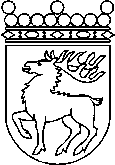 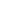 Ålands lagtingBUDGETMOTION nr 43/2017-2018BUDGETMOTION nr 43/2017-2018Lagtingsledamot DatumMikael Lindholm m.fl.2017-11-13Till Ålands lagtingTill Ålands lagtingTill Ålands lagtingTill Ålands lagtingTill Ålands lagtingMariehamn den 13/11 2017Mariehamn den 13/11 2017Mikael LindholmVeronica ThörnroosBritt LundbergJörgen PetterssonHarry JanssonRoger NordlundRunar Karlsson